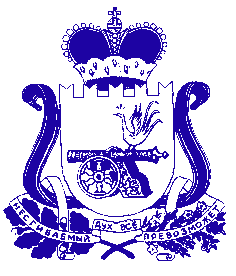 АДМИНИСТРАЦИЯ  РУХАНСКОГО СЕЛЬСКОГО ПОСЕЛЕНИЯЕРШИЧСКОГО  РАЙОНА СМОЛЕНСКОЙ ОБЛАСТИП О С Т А Н О В Л Е Н И Еот 21.10.2019 №32 с. ЕршичиЕршичского районаСмоленской областиО внесении изменений в состав комиссии по проведению торгов в форме открытого аукциона на право заключения договоров аренды нежилых помещений, являющихся собственностью муниципального образования Руханского сельского поселения Ершичского района Смоленской области, утвержденной постановлением Администрации Руханского сельского поселения Ершичского района Смоленской области от 31.10.2018 г. №41В связи с увольнением ведущего специалиста Администрации Руханского сельского поселения Ершичского района Смоленской области Ремнева В.В. и в соответствии с Уставом Администрации Руханского сельского поселения Ершичского района Смоленской области п о с т а н о в л я е т:Внести изменение в состав комиссии по проведению торгов в форме открытого аукциона на право заключения договоров аренды нежилых помещений, являющихся собственностью муниципального образования Руханского сельского поселения Ершичского района Смоленской области:Исключить из состава комиссии ведущего специалиста Администрации Руханского сельского поселения Ершичского района Смоленской области – Ремнева Владислава Викторовича;Включить в состав комиссии ведущего специалиста Администрации Руханского сельского поселения Ершичского района Смоленской области – Ковалеву Елену Владимировну.Глава муниципального образования Руханского сельского поселенияЕршичского района Смоленской области					М.В.Пядин